Dr. Mohan Lal, Incharge, Red Ribbon ClubActivities done by Red Ribbon Club in the session 2019-20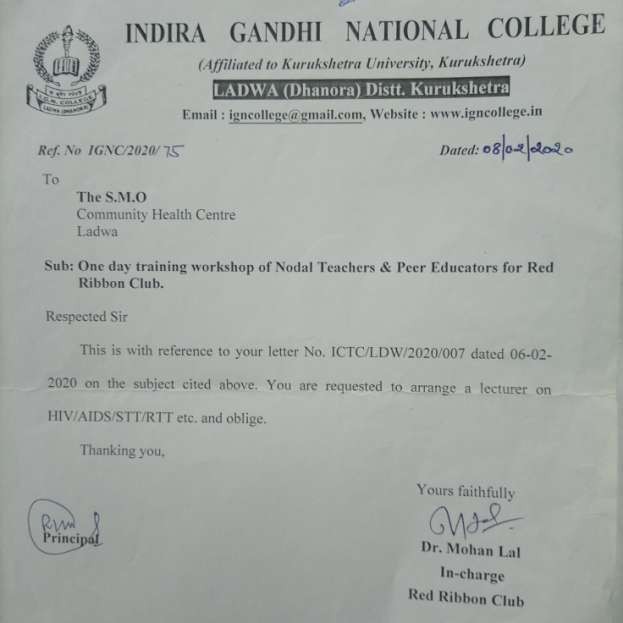 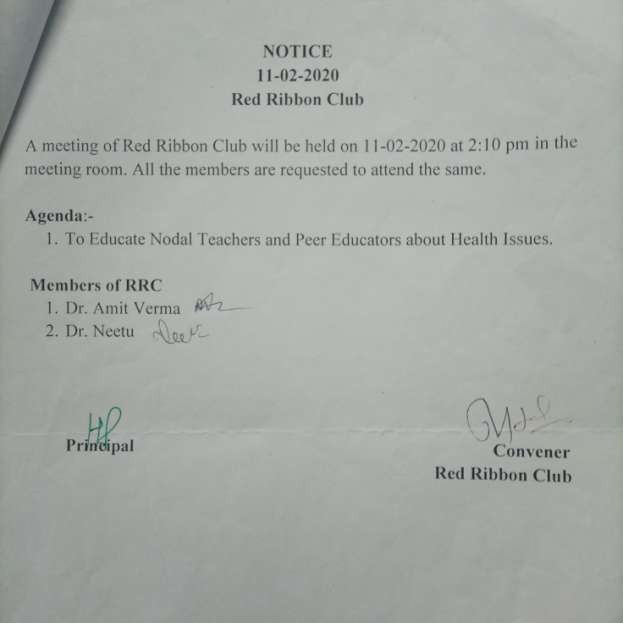 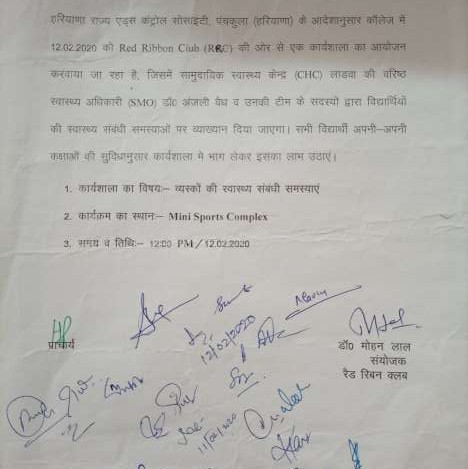 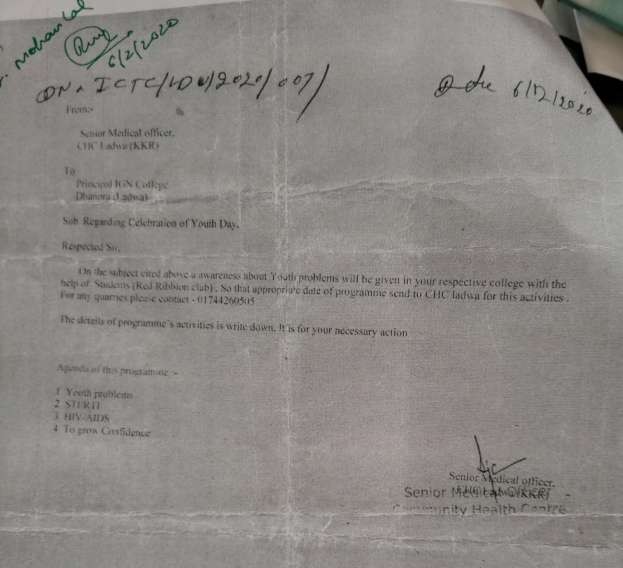 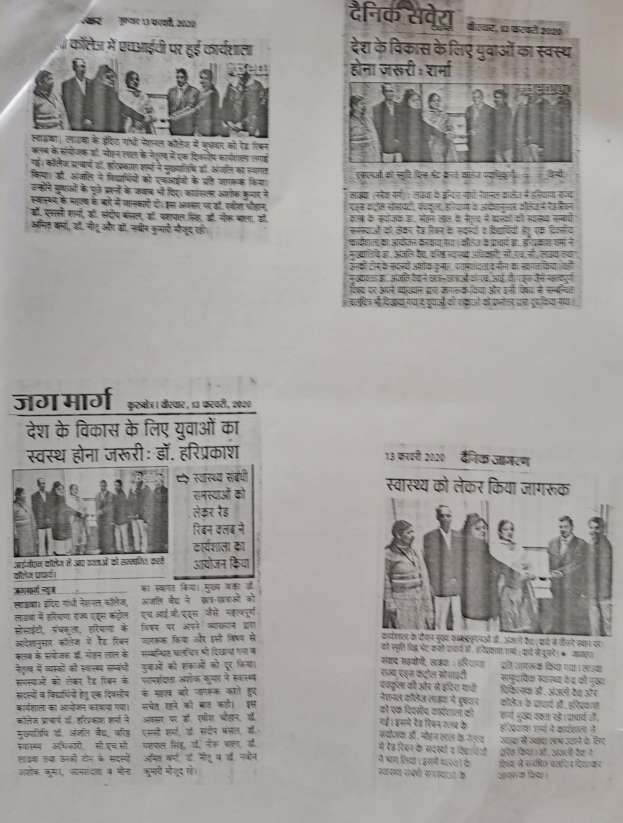 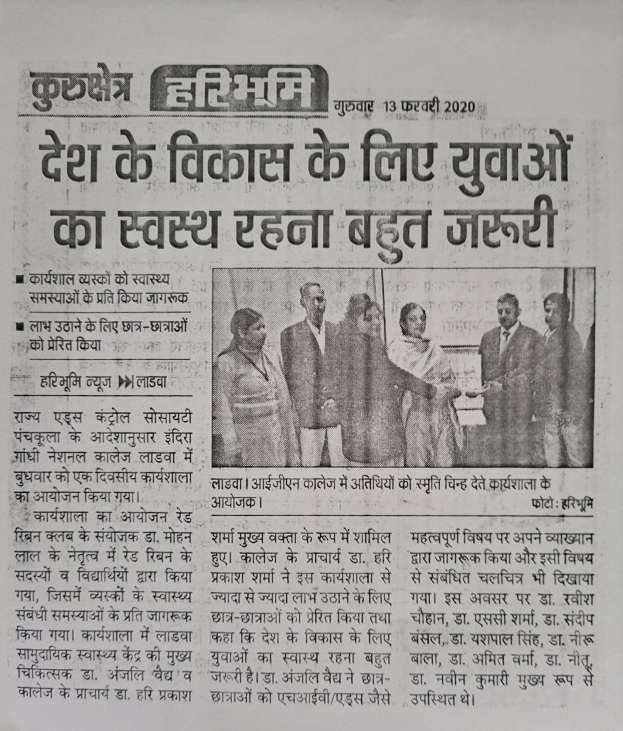 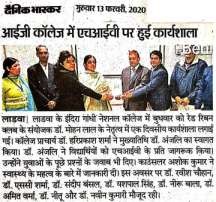 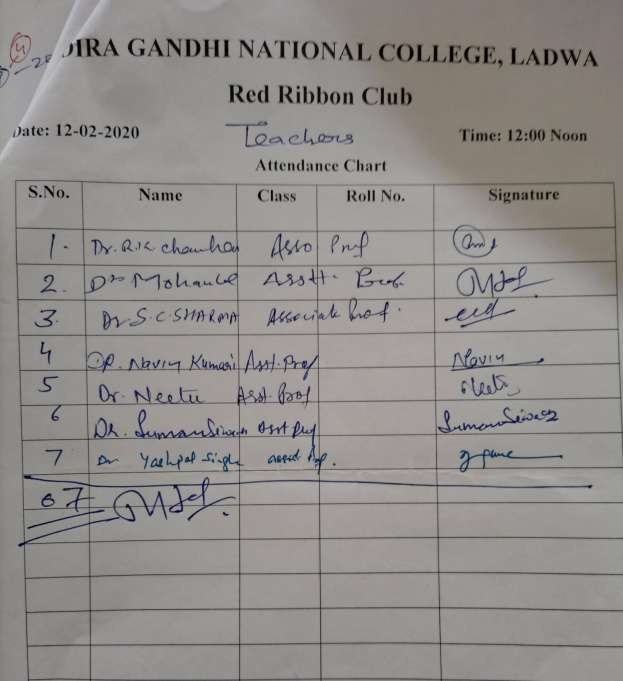 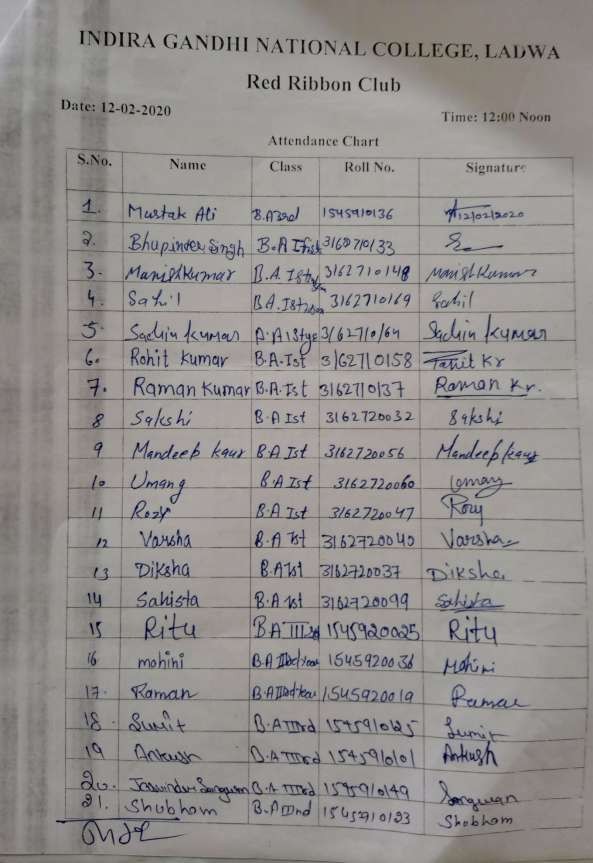 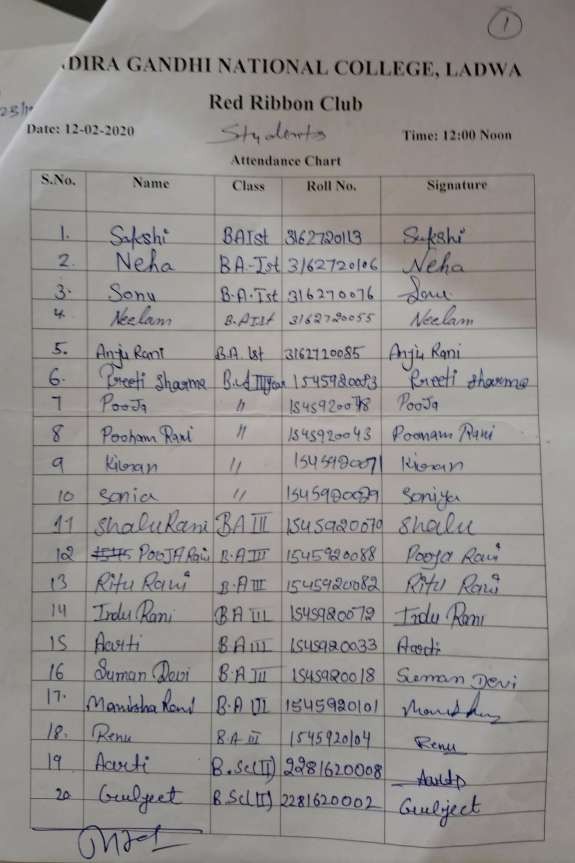 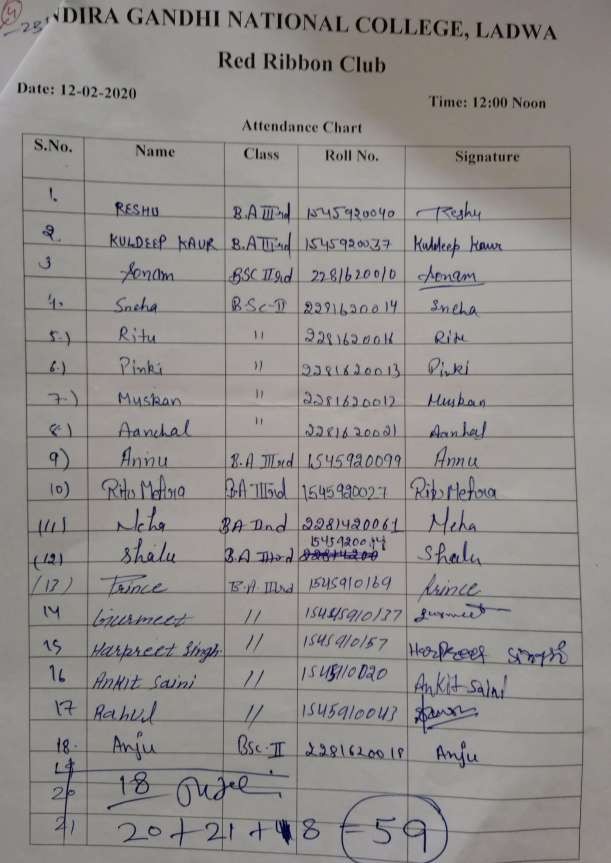 ReportReport on one day workshop conducted on 12.02.2020One-day workshop on "Health Problem of Youth" was organised for the faculty members and students of Red Ribbon club in direction of Haryana state AIDS control societyPanchkula under the leadership of Dr.Mohan Lal , convener of Red Ribbon club.On this occasion Dr Anjali Vaid SMO,CHC,Ladwa and Mr Ashok Kumar,consultant were the chief guest.The students were acquainted with health problems & preventive measures for diseases like AIDS and coronavirus by Dr.Anjali Vaid. 59 students and seven faculty member attended the workshop.Dr. Mohan LalIncharge, Red Ribbon ClubSr.No.DateDaysChief GuestTopicParticipant1.12.02.2020One day workshopDr. Anjali Vaid,SMO, CHC,LadwaHealth Problems of Youth7 faculty Members & 59 Students